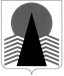 АДМИНИСТРАЦИЯНЕФТЕЮГАНСКОГО РАЙОНАпостановлениег.НефтеюганскО признании утратившими силу некоторых постановлений администрации Нефтеюганского района в сфере культуры и физической культуры и спортаВ соответствии с Федеральным законом от 06.10.2003 № 131-ФЗ «Об общих принципах организации местного самоуправления в Российской Федерации», Уставом Нефтеюганского муниципального района Ханты-Мансийского автономного округа – Югры, в целях приведения муниципального правового акта в соответствие 
с действующим законодательством п о с т а н о в л я ю: Признать утратившими силу с 01.01.2023 постановления администрации Нефтеюганского района:от 12.12.2022 № 2406-па-нпа «О внесении изменений в постановление администрации Нефтеюганского района от 31.10.2016 № 1802-па-нпа 
«Об утверждении муниципальной программы Нефтеюганского района «Развитие культуры Нефтеюганского района на 2019-2024 годы и на период до 2030 года»;от 29.12.2022 № 2611-па-нпа «О внесении изменений в постановление администрации Нефтеюганского района от 31.10.2016 № 1802-па-нпа 
«Об утверждении муниципальной программы Нефтеюганского района «Развитие культуры Нефтеюганского района на 2019-2024 годы и на период до 2030 года»;от 29.12.2022 № 2612-па-нпа «О внесении изменений в постановление администрации Нефтеюганского района от 31.10.2016 № 1801-па-нпа 
«Об утверждении муниципальной программы Нефтеюганского района «Развитие физической культуры и спорта в Нефтеюганском районе на 2019-2024 годы 
и на период до 2030 года».Настоящее постановление подлежит официальному опубликованию в газете «Югорское обозрение» и размещению на официальном сайте органов местного самоуправления Нефтеюганского района.Настоящее постановление вступает в силу после официального опубликования и распространяет свое действие с 01.01.2023.Контроль за выполнением постановления возложить на заместителя главы Нефтеюганского района Михалева В.Г.Исполняющий обязанностиГлавы района							С.А.Кудашкин20.02.2023№ 211-па-нпа№ 211-па-нпа